FUNDAÇÃO EDUCACIONAL CLAUDINO FRANCIO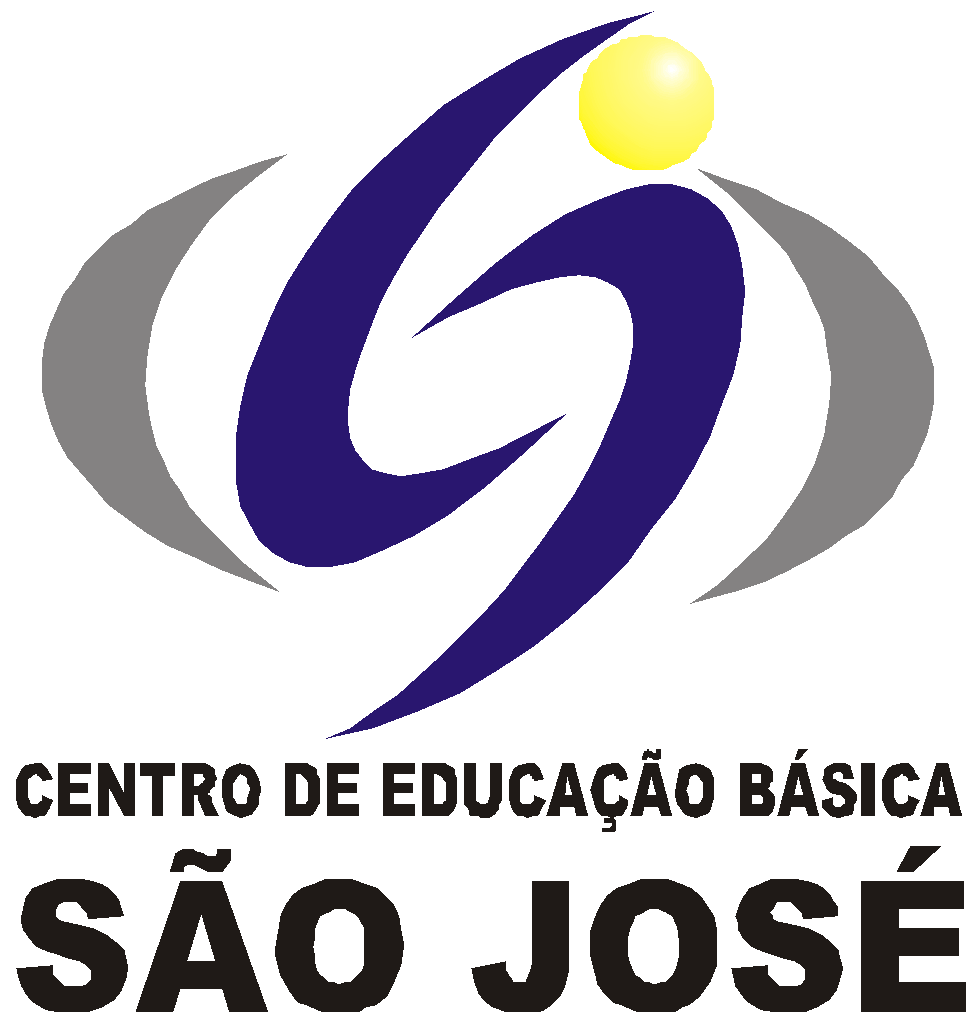 CENTRO DE EDUCAÇÃO BÁSICA SÃO JOSÉ                         Roteiro de Estudo diário 3º ano B Professora Siliani Senhores Pais, Reestruturamos as aulas on-line para esta semana. Os alunos deverão acompanhar as aulas on-line das 7h às 9h50, com 10 minutos de intervalo entre uma aula e outra, seguindo o Roteiro de Estudos e deverão realizar as atividades de tarefa das demais disciplinas.Este é o link FIXO para todas as aulas, todos os dias:  meet.google.com/ywj-fbcn-uhz13/07/202013/07/202013/07/2020HORÁRIOSEGUNDACONTEÚDOS7h – 7h50PORTUGUÊSApostila 2ºBimestre - páginas 27 e 288h – 8h50PORTUGUÊSApostila 2ºBimimestre - página 299h – 9h50InglêsApostila 2º Bimestre - pag. 19 e 21.Tarefas de casa do diaPORTUGUÊSApostila 2ºBimestre - páginas 30 e 31.Lição de casa 4 - página 113.Tarefas de casa do diaPORTUGUÊSApostila 2ºBimestre - páginas 30 e 31.Lição de casa 4 - página 113.Tarefas de casa do diaPORTUGUÊSApostila 2ºBimestre - páginas 30 e 31.Lição de casa 4 - página 113.14/07/202014/07/202014/07/2020HORÁRIOTERÇACONTEÚDOS7h – 7h50Matemática Unidade 5 - páginas 24 e 25.8h – 8h50Matemática Unidade 5 - páginas 26 e 27.9h – 9h50CiênciasApostila 2ºBimestre- Páginas 105 a 108                                                                                                                                                                                                                                                                                                                                                                                                                                                                                                                                                                                                                                                                                                                                                                                                                                                                                                                                                                                                                                                                                                                                                                                                                                                                                                                                                                                                                                                                                                                                                                                                                                                                                                                                                                                                                                                                                                                                                                                                                                                                                                                                                                 Tarefas de casa do diaMatemáticaApostila do 2º Bimestre - Recortar os encartes do bloco de jogos 7 “Hora de resolver Problemas”. e responder às páginas 31 e 32Tarefas de casa do diaMatemáticaApostila do 2º Bimestre - Recortar os encartes do bloco de jogos 7 “Hora de resolver Problemas”. e responder às páginas 31 e 32Tarefas de casa do diaMatemáticaApostila do 2º Bimestre - Recortar os encartes do bloco de jogos 7 “Hora de resolver Problemas”. e responder às páginas 31 e 32CiênciasFazer uma pesquisa seguindo os passos da página 10415/07/2020 15/07/2020 15/07/2020 HORÁRIOQUARTACONTEÚDOS7h – 7h50PORTUGUÊSCorreção páginas 31, 32 e 33; lição de  casa 4 - pág 113.(Tarefa do dia 13/07)8h – 8h50PORTUGUÊSHora do texto páginas 34 e 359h – 9h50HISTÓRIAComo viviam as pessoas muitos e muitos anos atrás...Páginas 170 a 172. Tarefas de casa do diaMATEMÁTICA Recortar e montar os encartes das páginas 8, 9, 10 e 11. Tarefas de casa do diaHISTÓRIA Hora do jogo - páginas 172 a 175 e pesquisa da página 176.Tarefas de casa do diaLIMFicha 3 Lim16/07/2020 16/07/2020 16/07/2020 HORÁRIOQUINTACONTEÚDOS7h – 7h50Artes Pesquise as imagens das obras de Monet. Escolha uma obra e faça sua pintura inspirada nesse grande artista francês impressionista. Não esqueça que primeiro fazemos um esboço a lápis.   Bom trabalho acredito no seu talento. Cada dia seremos melhores.  Beijos já estamos voltando. 8h – 8h50MatemáticaCorreção das páginas 31 e 32 (Tarefa do dia 14/07).Hora da oficina - atividade 1 - página 339h – 9h50CiênciasConhecendo os planetas Página 109Vídeo sobre Plutão Link:  https://youtu.be/Y8GJtGldwtITarefas de casa do diaMÚSICAConstruir um instrumento musical de material reciclável da escola de sambaTarefas de casa do diaGeografiaLeitura do texto Vida no campo - páginas 236 a 243.Resolução das atividades páginas 243 a 24517/07/2020 17/07/2020 17/07/2020 HORÁRIOSEXTACONTEÚDOS7h – 7h50MatemáticaCorreção tarefa de geografia páginas 243 a 245.8h – 8h50MatemáticaHora da oficina- atividade 2 e 3 - páginas 34 e 35.9h – 9h50PortuguêsProdução de texto página 36.Tarefas de casa do diaInglêsApostila 2º Bimestre, Página 20, exercício 9.Este exercício será feita uma revisão de cores, artigos indefinidos (p. 18) e algumas figuras já trabalhadas. O aluno escolherá as palavras que formam a expressão a ser escrita (um dos artigos “A ou AN”, uma cor e o nome de uma figura), para depois desenhá-las nas parteiras.Tarefas de casa do diaPortuguêsLição de casa 5 e 6 - páginas 114 a 116.